Publicado en Sevilla el 02/06/2023 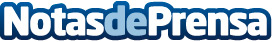 Los beneficios de la terapia láser en la sensibilidad dental Calidental se hace eco de la noticia lanzada por ElDiario.es sobre los beneficios de la terapia láser en la sensibilidad dentalDatos de contacto:Calidental954 58 64 64Nota de prensa publicada en: https://www.notasdeprensa.es/los-beneficios-de-la-terapia-laser-en-la Categorias: Medicina Odontología Servicios médicos http://www.notasdeprensa.es